新北市立安溪國中108學年度國民中學學術性向資賦優異學生鑑定安置家長說明會實施計畫 壹、目 標：     提供學區內具有資優潛能之小六學生及家長瞭解本校辦理資優班之課程與環境。 貳、活動相關事項：     一、日期:108年1月12日(六) 下午: 13:30 ~ 15:30    二、地點:安溪國中四樓會議室    三、對象:具有資優潛能之小六學生及家長    四、活動流程:           參、報名方式:     即日起開始至1/4日中午12:00止。       一、網路報名:上網填寫google表單報名網址:         https://docs.google.com/forms/d/14b3vAzcgrPBHUH4oS_YiJfFalA9koi2LbMxA2qhd-4c/edit  或掃描QR Code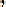 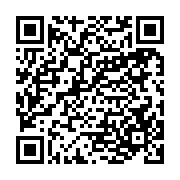      二、電話報名:安溪國中輔導處特教組陳組長: ( 02 ) 26717851 # 171。肆、本計畫奉核定後實施，修正時亦同。 時間活動內容負責人地點13:30~13:40校長致詞校長會議室13:40~14:00108學年度資優鑑定簡介輔導主任、特教組長會議室14:00~14:30安中資優班學習課程介紹資優班教師會議室14:30~15:00體驗課程: 自然科手作實驗課程資優班教師800教室15:00~15:30Q&A 相關問題諮詢輔導主任、會議室15:30  快樂賦歸輔導主任、特教組長、